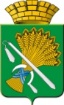 АДМИНИСТРАЦИЯ КАМЫШЛОВСКОГО ГОРОДСКОГО ОКРУГАП О С Т А Н О В Л Е Н И Еот 06.02.2023  № 133О внесении изменений в состав рабочей группы по снижению неформальной занятости, легализации заработной платы, повышению собираемости страховых взносов во внебюджетные фонды Камышловского городского округа, утвержденный постановлением главы Камышловского городского округа от 17.02.2016 №164 (с учетом внесенных изменений от 23.06.2017 №609, от 16.01.2018 №41, от 05.06.2019 №522, от 27.02.2020 №130)В целях снижения неформальной занятости населения Камышловского городского округа, легализации «серой» заработной платы, повышению собираемости страховых взносов во внебюджетные фонды, в соответствии с пунктом I раздела II Протокола рабочего совещания у Заместителя Председателя Правительства Российской Федерации О.Ю.Голодец от 09.10.2014 г. №ОГ-П12-275пр, в соответствии с кадровыми изменениями, администрация Камышловского городского округаПОСТАНОВЛЯЕТ:1. Внести изменения в состав рабочей группы по снижению неформальной занятости, легализации заработной платы, повышению собираемости страховых взносов во внебюджетные фонды Камышловского городского округа, утвержденный постановлением главы Камышловского городского округа от 17.02.2016 №164 (с учетом внесенных изменений от 23.06.2017 №609, от 16.01.2018 №41, от 05.06.2019 №522, от 27.02.2020 №130), изложив в новой редакции (прилагается).2. Настоящее постановление разместить на официальном сайте администрации Камышловского городского округа.3. Контроль за исполнением настоящего постановления возложить на заместителя главы Камышловского городского округа Власову Е.Н.  ГлаваКамышловского городского округа                                               А.В. ПоловниковПриложение к постановлению администрацииКамышловского городского округа от 06.02.2023 № 133СОСТАВрабочей группы по снижению неформальной занятости, легализации заработной платы, повышению собираемости страховых взносов во внебюджетные фонды Камышловского городского округаРуководитель рабочей группы Власова Елена Николаевна-заместитель главы Камышловского городского округаСекретарь рабочей группыХапочкина Ольга Александровна-ведущий специалист отдела экономики администрации Камышловского городского округаЧлены рабочей группы:Члены рабочей группы:Члены рабочей группы:Акимова Наталья Витальевна -начальник отдела экономики администрации Камышловского городского округа (либо замещающий сотрудник);Бунькова Ирина Владимировна-руководитель клиентской службы (на правах отдела) в г.Камышлове отделения фонда пенсионного и социального страхования Российской Федерации по Свердловской области  (либо замещающий сотрудник) (по согласованию);Пермикин Андрей Викторович-начальник отделения экономической безопасности и противодействия коррупции межмуниципального отдела министерства внутренних дел России «Камышловский» (либо замещающий сотрудник) (по согласованию);Яковлева Наталья Михайловна -начальник Талицкого отдела Управления Роспотребнадзора по Свердловской области, главный государственный санитарный врач в Талицком, Байкаловском, Тугулымском районах, городе Камышлове, Камышловском и Пышминском районах (либо замещающий сотрудник) (по согласованию);Кремлева Марина Васильевна -директор государственного казённого учреждения службы занятости населения  Свердловской области «Камышловский центр занятости» (либо замещающий сотрудник) (по согласованию);Верёвкина Ольга Владимировна-начальник отдела работы с налогоплательщиками межрайонной инспекции федеральной налоговой службы №19 по Свердловской области Российской Федерации (либо замещающий сотрудник) (по согласованию);Боровских Галина Вадимовна-начальник отделения по вопросам миграции межмуниципального отдела министерства внутренних дел России «Камышловский»  (либо замещающий сотрудник) (по согласованию); Ракова Виктория Александровна-заместитель старшего судебного пристава ОСП по Камышловскому и Пышминскому районам УФССП России по Свердловской области (либо замещающий сотрудник) (по согласованию);Норкина Рената Александровна-председатель профсоюзного комитета ОАО «ЭЛТЕЗА» (по согласованию);Темирбаев Радик Минхаилович-председатель Совета предпринимателей Камышловского городского округа (по согласованию).